MATERIAL DE APRENDIZAJE UNIDAD 1   N° DE GUÍA: 6ASIGNATURA: MÚSICANOMBRE ESTUDIANTE: ______________________________________________________CURSO: ______________________________ LETRA: ______ FECHA: __________________OA: Expresar, mostrando grados crecientes de elaboración y detalle, las sensaciones, emociones e ideas que les sugiere la música escuchada e interpretada, usando diversos medios expresivos (verbal, corporal, musical, visual).Objetivo de la clase: Expresar sus apreciaciones de la música chilena  mediante la investigación biográfica de artistas.Chile al igual que todos los países de América, se ha visto influenciado artísticamente por la cultura conquistadora. Esto no quiere decir que como continente la música no allá estado con nosotros. La historia musical del continente americano se remota a muchos siglos antes de la llegada del conquistador español. Las altas culturas indígenas como mayas e Incas dejaron huellas en el acontecer musical autóctono, las cuales siguen presenten en nuestros días.Hoy avanzaremos musicalmente a música más contemporánea, retomaremos aquellos artistas que construyeron con sus experiencias y talentos la música chilena, veremos a los nuevos artistas y la nueva música que nos rodea.Para ello veras un video, si bien es una publicación de 2016, en donde presenta un panorama artístico nacional; nueve figuras que atraviesan el folclore, el rock, el hip hop y la cumbia del momento hace alusión a grandes artistas que han influido directamente en los cambios musicales.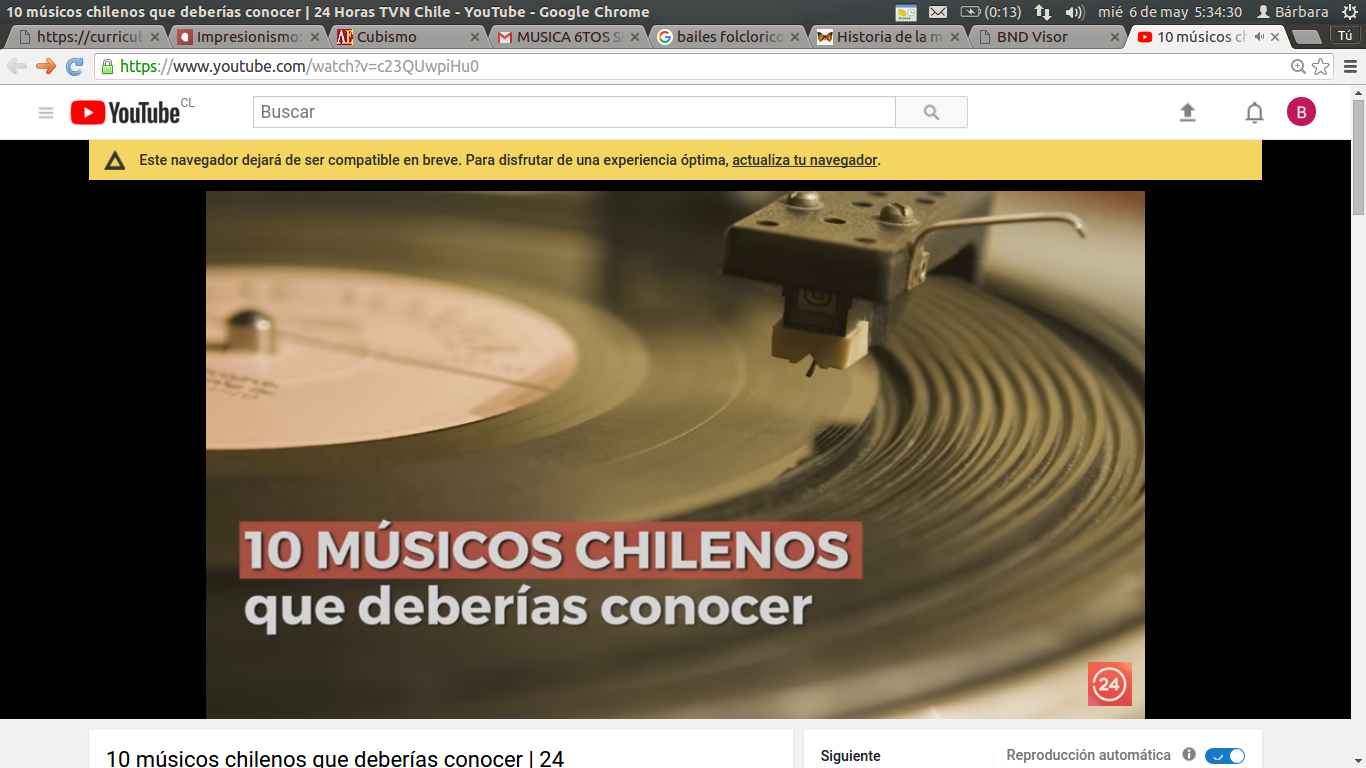 https://www.youtube.com/watch?v=c23QUwpiHu0